VaticanVaticanVaticanVaticanFebruary 2023February 2023February 2023February 2023MondayTuesdayWednesdayThursdayFridaySaturdaySunday123456789101112Anniversary of the foundation of Vatican City13141516171819202122232425262728NOTES: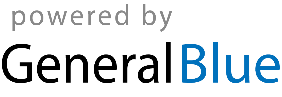 